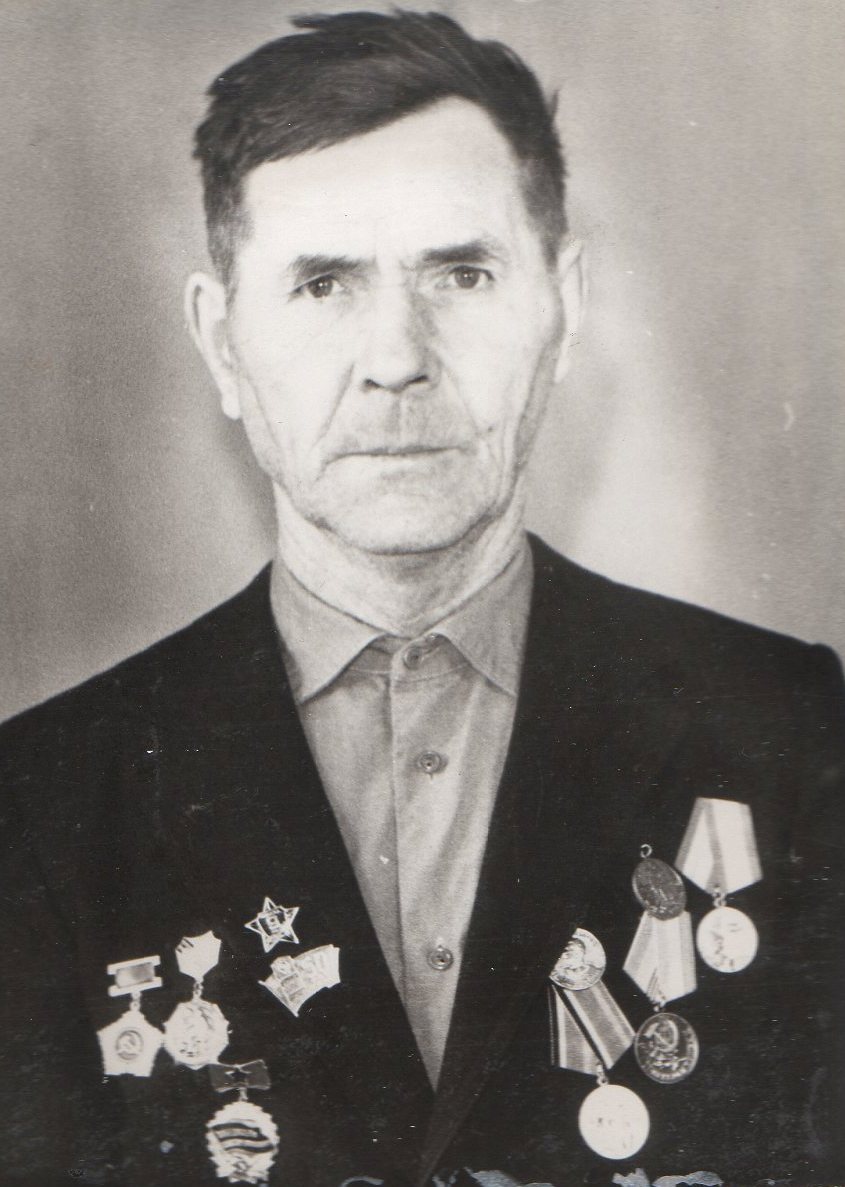 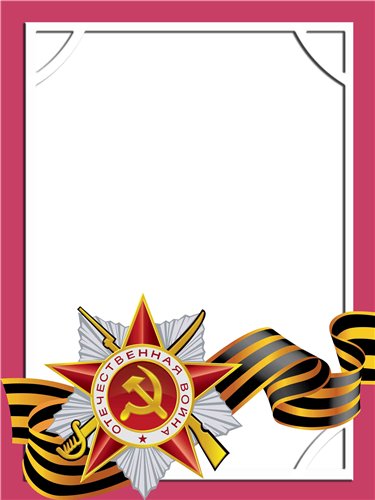                             Тепикин                            Иван                           Григорьевич                                  Ветеран войны и труда.       Родился в 1921 г., п. Атиг, русский, б/п.         В действующей армии с 1941 г. по май 1945 г. воевал связистом – телеграфистом в составе 991 отдельного батальона связи 43 армии, Белорусский фронт. С сентября 1944 г. 258 отд. батальон правительственной связи. После демобилизации работал на Атигском Заводе.          Награжден медалями: «За боевые Заслуги»», «За  Победу над Германией», «Ветеран труда»  и другие четыре медали.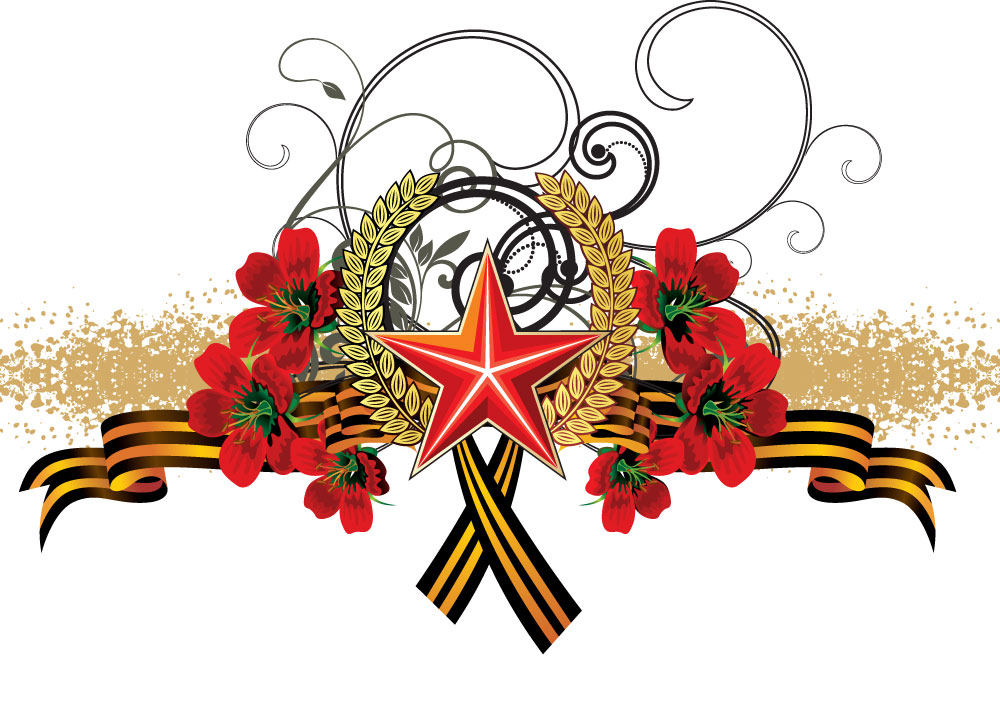 